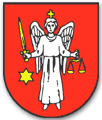 ROKOVACÍ  PORIADOKObecného zastupiteľstva obce Jaslovské BohunicePRVÁ ČASŤÚvodné ustanovenieČl. 1Rokovací poriadok obecného zastupiteľstva upravuje pravidlá, podmienky, spôsob prípravy a priebehu rokovania obecného zastupiteľstva, spôsob prijímania uznesení a všeobecne záväzných nariadení obce a ďalších rozhodnutí, spôsob kontroly ich plnenia pri zabezpečovaní úloh obecnej samosprávy.Obecné zastupiteľstvo vychádza pri úprave svojich zasadnutí z ustanovení zákona SNR č. 369/1990 Zb. o obecnom zriadení v znení neskorších zmien a doplnkov (ďalej len „zák. č. 369/1990 Zb.“) a z ostatných právnych predpisov vzťahujúcich sa na činnosť miestnej samosprávy.Vo veciach neupravených v tomto rokovacom poriadku postupuje obecné zastupiteľstvo podľa ustanovení zákona č. 369/1990 Zb., alebo podľa rozhodnutia obecného zastupiteľstva tak, že o nich dáva hlasovať.DRUHÁ ČASŤPôsobnosť zastupiteľstvaČl. 2Zastupiteľstvo rozhoduje o základných otázkach života obce, najmä je mu vyhradená pôsobnosť ustanovená v ustanovení § 11 ods. 4, § 11a, § 11b, § 12, § 13b ods. 1, § 14 ods. 1, § 15 ods. 1 a 3, § 18 ods. 1, § 18a ods. 2, 3, 4, 5 a 9, § 20, § 20a, § 20b, § 21 zákona o obecnom zriadení.TRETIA ČASŤPrvé zasadnutie zastupiteľstvaČl. 3Zvolanie ustanovujúceho zasadnutia zastupiteľstvaUstanovujúce zasadnutie zvolá a pripraví starosta zvolený v predchádzajúcom volebnom období tak, aby sa uskutočnilo do 30 dní od vykonania volieb.Miesto, deň a hodinu konania  ustanovujúceho zasadnutia zastupiteľstva oznámi starosta  obce zvolený v predchádzajúcom volebnom období novozvoleným poslancom a novozvolenému starostovi obce, najneskôr 7 dní pred jeho konaním.Do zloženia sľubu novým starostom riadi ustanovujúce zasadnutie zastupiteľstva starosta obce zvolený v predchádzajúcom volebnom období.Ak starosta nezvolá zasadnutie ustanovujúceho zastupiteľstva podľa ods.1, zasadnutie zastupiteľstva sa uskutoční 30. pracovný deň od vykonania volieb. Jeho prípravu a oznámenie novozvoleným poslancom a starostovi zabezpečí obecný úrad v spolupráci so zástupcom starostu zvoleným v predchádzajúcom volebnom období, ktorý potom aj riadi zasadnutie zastupiteľstva. Ak nezvolá ustanovujúce zasadnutie ani zástupca starostu, zvolá ho a zabezpečí jeho prípravu a riadenie poslanec poverený zvolaním zasadnutia zastupiteľstva z predchádzajúceho volebného obdobia.
Čl. 4Skladanie sľubu starostu a poslanca zastupiteľstvaNovozvolený starosta obce skladá zákonom predpísaný sľub do rúk starostu zvoleného v predchádzajúcom volebnom období tak, že po verejnom prečítaní textu sľubu, povie zreteľne slovo “sľubujem“ a svojím podpisom potvrdí zloženie sľubu. Súčasne podpíše čestné prehlásenie o tom, že nevykonáva funkciu nezlučiteľnú s funkciou starostu. Následne mu odchádzajúci starosta odovzdá insígnie a osvedčenie o zvolení. Týmto sa ujíma svojej funkcie a začína vykonávať svoj mandát a ujíma sa ďalšieho riadenia ustanovujúceho zastupiteľstva. Pokiaľ vo výkone funkcie starostu pokračuje starosta z predchádzajúceho volebného obdobia, tento skladá sľub a preberá insígnie od predsedu miestnej volebnej komisie pre príslušné voľby do orgánov samosprávy. Ak nie je možné použiť horeuvedený postup, všetky náležitosti so sľubom novozvoleného starostu a odovzdaním insígnií sprostredkuje zástupca starostu z predchádzajúceho volebného obdobia.Poslanci skladajú zákonom predpísaný sľub do rúk novozvoleného starostu tak, že po verejnom prečítaní textu sľubu, každý povie zreteľne slovo “sľubujem“ a svojím podpisom potvrdí zloženie sľubu. Súčasne podpíše čestné prehlásenie o tom, že nevykonáva fun-kciu nezlučiteľnú s funkciou poslanca. Po zložení sľubu odovzdá starosta poslancovi Osvedčenie o zvolení. Poslanec sa ujíma svojej funkcie a začína vykonávať svoj mandát zložením sľubu.Poslanec, ktorý sa nemôže zúčastniť na ustanovujúcom zasadnutí zastupiteľstva, skladá sľub na zasadnutí, na ktorom sa zúčastňuje po prvý raz.Čl. 5Určenie zapisovateľa a overovateľov zápisnicePo zložení sľubu starostu a poslancov zastupiteľstvo schváli program rokovania zastupiteľstva a určí zapisovateľa zápisnice (zapisovateľom môže byť zamestnanec obce alebo niektorý poslanec) a z poslancov určí dvoch overovateľov zápisnice, ktorí skontrolujú jej správnosť a úplnosť a potvrdia to svojim podpisom. Overovatelia zápisnice sledujú priebeh zasadnutia a hlasovanie. Svoji podpisom na zápisnici potvrdzujú jej úplnosť a správnosť hlasovania. Pokiaľ overovateľ odmietne podpísať zápis, poznačí to na poslednej strane zápisnice aj s krátkym odôvodnením.Návrh na zapisovateľa a overovateľov zápisnice    predkladá starosta.Čl. 6Voľba pracovných komisiíUstanovujúce zastupiteľstvo pre svoju činnosť vytvára a schvaľuje: Komisiu na ochranu verejného záujmu, ktorá plní aj funkciu mandátovej komisie,Pracovnú skupinu pri obecnom zastupiteľstve.Pracovná skupina obecného zastupiteľstva je zložená zo všetkých poslancov obecného zastupiteľstva ok-rem komisie v ods.1, písm. a), ktorá má 3 členov (vrátane predsedu), skladá sa len z poslancov a zohľadňuje zastúpenie politických strán, ktoré nominovali poslancov.Volebná komisia sa vytvára vždy samostatne na konkrétne prípady priamo na zastupiteľstve, na ktorom sa voľby konajú, z prítomných poslancov.Čl. 7Komisia na ochranu verejného záujmu, ktorá plní aj funkciu mandátovej komisie, overuje, či starosta a poslanci zložili zákonom predpísaný sľub a dostali osvedčenie o zvolení vydané  miestnou volebnou komisiou,preverí nezlučiteľnosť funkcie poslanca v zmysle ustanovenia § 11 ods. 2, nezlučiteľnosť funkcie starostu v zmysle ustanovenia § 13 ods. 3 písm. a) až f) a nezlučiteľnosť funkcie hlavného kontrolóra v zmysle ustanovenia § 18 ods. 2 písm. a) až e) zákona o obecnom zriadení.skúma majetkové priznanie starostu, ktoré tento predkladá v zmysle zákona a so svojimi zisteniami oboznamuje zastupiteľstvo. Volebná komisia zabezpečuje priebeh tajného hlasovania, sčítava hlasy a vyhotovuje zápisnicu o výsledku volieb. Čl. 8Pracovná skupina    1. Pracovná skupina sa zvoláva  najneskôr 5 dní pred 
        rokovaním zastupiteľstva    2. V prípade nutnosti neodkladného riešenia môže byť 
         pracovná skupina zvolaná aj mimo termínu rokova-
         nia zastupiteľstva.     3. Pracovná skupina pripravuje a koordinuje podklady 
         pre riadne rokovanie zastupiteľstva.     4. Pracovná skupina prerokováva a predkladá podnety 
         a námety, ktoré budú zapracované do podkladov pre 
         rokovanie zastupiteľstva.     5. Rokovanie pracovnej skupiny je neverejné a usku-
         toční sa iba v prípade, ak sa ho zúčastní minimálne 
         5 poslancov zastupiteľstva. Čl. 9Overovanie platnosti voľby poslancov a starostuPredseda miestnej volebnej komisie pre voľby do samosprávnych orgánov informuje na ustanovujúcom zasadnutí zastupiteľstva o výsledkoch volieb do orgánov samosprávy obce a o odovzdaní osvedčení o zvolení za starostu a poslanca vydaných miestnou volebnou komisiou.Čl. 10Nastúpenie náhradníkaAk mandát poslanca zanikne podľa ustanovenia § 25 ods. 2 zákona o obecnom zriadení pred skončením prvého zasadnutia zastupiteľstva, starosta vyhlási nastúpenie náhradníka.Ak sa uprázdni v zastupiteľstve mandát poslanca, nastupuje ako náhradník kandidát, ktorý získal najväčší počet hlasov, ale nebol zvolený za poslanca. V prípade rovnosti hlasov sa postupuje primerane podľa § 189 ods.2 a 3 zákona SNR č. 180/2014 Z.z. o podmienkach výkonu volebného práva v znení neskorších predpisov. Nastúpenie náhradníka vyhlási starosta do 15 dní.Náhradník, ktorý sa stal poslancom, skladá sľub na zasadnutí, na ktorom sa zúčastňuje po prvý raz.ŠTVRTÁ ČASŤRokovanie zastupiteľstvaČl. 11Príprava zasadnutí zastupiteľstvaZasadnutia zastupiteľstva pripravuje starosta v spo-lupráci s pracovnou skupinou, zloženou z poslancov  zastupiteľstva.Materiály, odborné podklady a iné písomnosti na ro-kovanie zastupiteľstva pripravuje a  vypracováva obecný úrad. Návrh podaný zastupiteľstvu musí byť  vyhotovený písomne a musí obsahovať odôvodnenie a návrh uznesenia, ktoré sa odporúča zastupiteľstvu schváliť.Z rokovania pracovnej skupiny sa vyhotoví zápis z ktorého návrhy dohodnuté na rokovaní pracovnej skupiny budú zahrnuté do podkladových materiálov na rokovanie zastupiteľstva.  Materiály sa vypracovávajú časovo tak, aby umožnili podľa potreby veci zaujatie stanoviska zastupiteľstva vo forme uznesenia alebo všeobecne záväzného nariadenia obce (ďalej len „VZN“).Materiály musia obsahovať: názov materiálu,spracovateľa materiálu,dôvodovú správu,návrh na uznesenie, prípadne návrh na prijatie VZN.Návrh VZN, o ktorom má rokovať zastupiteľstvo, sa zverejňuje najmenej na 15 dní na úradnej tabuli obce a centrálnej úradnej elektronickej tabuli (CÚET) a webovom sídle obce. Dňom jeho vyvesenia začína plynúť 10 dňová lehota na jeho pripomienkovanie. Na pripomienky doručené po tejto lehote sa nebude prihliadať. Pripomienkami  možno v stanovenej leho-te navrhnúť nový text alebo odporučiť úpravu textu, a to  doplnenie, zmenu, vypustenie  alebo spresnenie pôvodného textu. Z pripomienky  musí byť zrejmé, kto ju predkladá. Vyhodnotenie pripomienok uskutoční navrhovateľ VZN (po rokovaní s pracovnou skupinou) so stručným zdôvodnením, ktorým pripomienkam vyhovel a ktorým nie. Vyhodnotenie sa doručuje poslancom s podkladovými materiálmi.Dôvodová správa k jednotlivým materiálom obsahuje podľa povahy predkladaného materiálu:dôvody predloženia materiálu, odôvodnenie navrhovaných opatrení, spôsob ich realizácie, administratívnu náročnosť a pod.,dopad na rozpočet obce, činnosť obecného úradu, orgánov samosprávy obce a pod.. Ak návrhy opatrení obsahujú variantné riešenia, treba uviesť výhody a nevýhody jednotlivých variantov a ktoré riešenie odporúča spracovateľ. Návrhy uznesení sa pripravujú súčasne s predkladanými  materiálmi. Formulujú sa stručne s menovitým určením nositeľov úloh a s termínmi pre ich splnenie.Návrh na uznesenie podľa jeho charakteru:berie na vedomie - informatívny charakter, nevyžadujúci prijímať opatrenia,schvaľuje - môže obsahovať konkrétne opatrenia, ktoré treba urobiť,ukladá - obsahuje opatrenia na zabezpečenie určitej úlohy s určením lehoty a zodpovedných osôb,odporúča - v prípade, že do splnenia úloh treba zainteresovať starostu resp. orgány štátnej správy,ruší - v prípade rušenia už prijatého uznesenia,upozorňuje - v prípade porušovania alebo nesplnenia úloh,ďalšie znenie - podľa potreby a situácie.Spracovateľ materiálu zodpovedá za to, že jeho obsah je v súlade s ústavou, zákonmi, VZN a s právom Európskej únie
Čl. 12Zvolávanie zasadnutí zastupiteľstvaZastupiteľstvo sa schádza podľa potreby, najmenej však raz za tri mesiace. Ak starosta nezvolá zasadnutie zastupiteľstva podľa prvej vety, zvolá ho zástupca starostu alebo poslanec poverený zastupiteľstvom. Ak starosta nie je prítomný alebo odmietne viesť takto zvolané zasadnutie zastupiteľstva, vedie ho ten, kto zvolal zastupiteľstvo. Zastupiteľstvo zasadá v obci, v ktorej bolo zvolené. Zasadnutie zvoláva starosta pozvánkou, v ktorej určí miesto, deň a hodinu jeho konania a navrhne program rokovania najmenej 4 dni pred jeho zasadaním. Starosta zvolá zasadnutie aj vtedy, ak o to písomne požiada aspoň tretina poslancov zastupiteľstva. V takomto prípade starosta zvolá zasadnutie zastupiteľstva tak, aby sa uskutočnilo do 15 dní od doručenia žiadosti na jeho konanie. Ak starosta nezvolá zasadnutie zastupiteľstva podľa predchádzajúcej vety, jeho zasadnutie sa uskutoční 15. pracovný deň od doručenia žiadosti na jeho konanie. Ak starosta nie je prítomný alebo odmietne viesť takto zvolané zasadnutie, vedie ho zástupca starostu; ak nie je prítomný alebo odmietne viesť zasadnutie zastupiteľstva, vedie ho iný poslanec poverený zastupiteľstvom.Ak žiada o zvolanie zasadnutia zastupiteľstva aspoň tretina poslancov, žiadosť o zvolanie zasadnutia sa doručí:osobne v písomnej forme do podateľne obecného úradu, alebo starostovi, elektronicky do e-schránky obce, mailom na adresy: obec@jaslovske-bohunice.sk, alebo                   starosta@jasovske-bohunice.sk.Žiadosť musí obsahovať aj návrh programu zasadnutia a podkladový materiál, aby ho bolo možné v zákonom stanovenej lehote zverejniť. Poslanci, ktorí zasadnutie žiadajú zvolať, sú povinní spolupracovať na zhromaždení potrebných informácií a na príprave podkladov vrátane stanovísk poradných orgánov. O vykonanej príprave poslanci informujú starostu.Materiály a iné podklady k rokovaniu zastupiteľstva sa predkladajú  poslancom v elektronickej podobe na pracovné emailové adresy, ktoré sú im zriadené na ich funkčné obdobie. Emailové adresy sú zverejnené.Najmenej 4 dni pred zasadnutím zastupiteľstva sa návrh programu zasadnutia zastupiteľstva zverejňuje na úradnej tabuli v obci a centrálnej úradnej elektronickej tabuli (CUET), súčasne sa návrh programu a podkladový materiál zverejňuje na webovej stránke obce a o zverejnení sa môže informovať aj vyhlásením v obecnom rozhlase.   Čl. 13Účasť verejnosti na zasadnutiach zastupiteľstvaRokovania zastupiteľstva sú verejné. Účasť verejnosti na rokovaní sa umožňuje do naplnenia kapacity miest určených pre verejnosť.Zastupiteľstvo, na návrh starostu, vyhlási zasadnutie alebo jeho časť za neverejné, ak predmetom rokovania sú informácie alebo veci chránené podľa osobitných zákonov. Neverejné zasadnutie nemožno vyhlásiť, ak je predmetom rokovania:použitie verejných prostriedkov na platy, odmeny a iné náležitosti spojené s výkonom funkcie orgánov obce, členov orgánov obce, zamestnancov ob-ce, alebo osôb, ktoré vykonávajú za odplatu činnosť pre obec,nakladanie s majetkom vo vlastníctve obce, najmä prevod vlastníctva k majetku vo vlastníctve obce, nadobudnutie majetku do vlastníctva obce, alebo prenechanie majetku obce do užívania iným osobám.Na rokovaní zastupiteľstva sa môže zúčastniť poslanec Národnej rady SR, poslanec Európskeho parlamentu, zástupca vlády alebo iného štátneho orgánu, alebo zástupca orgánu samosprávneho kraja. Ak na rokovaní požiadajú o slovo, slovo sa im udelí. Slovo sa môže udeliť aj ktorémukoľvek obyvateľovi obce.Na  rokovaní zastupiteľstva sa môžu zúčastniť aj iné významné osobnosti hospodárskeho a spoločenského života a predstavitelia iných štátov alebo medzinárodných organizácií, prizvaných zastupiteľstvom alebo starostom obce a ak požiadajú o slovo, slovo sa im udelí.Zástupcovia hromadných informačných prostriedkov alebo iné osoby a obyvatelia obce, ktorí sú na rokovaní zastupiteľstva prítomní, môžu sa zdržiavať len na miestach určených pre verejnosť a nesmú rušiť priebeh rokovania. V prípade ich nevhodného správania alebo porušenia poriadku môže starosta rušiteľa poriadku vykázať alebo nechať vyviesť z budovy. Ak rušenie rokovania pokračuje, starosta môže nariadiť vypratať miesta určené pre verejnosť.Čl. 14Začatie a priebeh rokovania zastupiteľstvaRiadne rokovanie zastupiteľstva o jednotlivých bodoch programu nemožno začať, ak neboli poslancom najneskôr do 4 dní pred začatím rokovania doručené materiály, ktoré slúžia ako podklad na rokovanie, ak zastupiteľstvo bez diskusie nerozhodne inak. Rokovaniu zastupiteľstva predsedá starosta.Rokovanie zastupiteľstva vedie starosta alebo ním poverený zástupca starostu, alebo iný poslanec poverený zastupiteľstvom. Rokovanie musí mať pracovný charakter a vecný priebeh a musí sa viesť v súlade so schváleným programom.Rokovanie zastupiteľstva otvorí v určenú hodinu starosta, ak je prítomná nadpolovičná väčšina všetkých poslancov. V prípade, že zastupiteľstvo nie je spôsobilé rokovať a uznášať sa do 30 minút od jeho začatia, starosta zvolá do 14 dní nové zasadnutie. Obdobne postupuje starosta v prípade, ak počas rokovania vznikne situácia, že zastupiteľstvo nie je spôsobilé rokovať a uznášať sa.Poslanec je povinný ospravedlniť svoju neúčasť na rokovaní zastupiteľstva najneskôr pol hodiny pred jeho rokovaním starostovi obce písomne,  osobne, telefonicky alebo mailom na adresu                            starosta@jaslovske-bohunice.sk.  Po otvorení rokovania starosta oznámi zastupiteľstvu počet prítomných poslancov a predloží na  schválenie program rokovania. Poslanci majú právo navrhnúť rozšírenie, doplnenie, alebo zmenu bodov programu. Najprv sa hlasuje o návrhu, ktorý bol zverejnený. Na zmenu návrhu programu je potrebný súhlas nadpolovičnej väčšiny všetkých poslancov. Predkladateľ mô-že stiahnuť z rokovania predložený materiál. Materiál, ktorý je zahrnutý v prerokovanom návrhu programu rokovania, ktorý už bol zastupiteľstvom schválený, možno stiahnuť z programu rokovania len so súhlasom nadpolovičnej väčšiny všetkých poslancov, a to z dôvodov, o ktorých musí byť zastupiteľstvo oboznámené. Ak starosta odmietne dať hlasovať o návrhu programu zasadnutia zastupiteľstva alebo o jeho zmene, stráca právo viesť zasadnutie, ktoré ďalej vedie zástupca starostu. Ak zástupca starostu nie je prítomný alebo odmietne viesť zasadnutie zastupiteľstva, vedie ho poslanec poverený zastupiteľstvom. Starosta určí overovateľov zápisnice a zapisovateľa. Po schválení programu nasleduje vždy:kontrola plnenia uznesení – predkladá starosta a poslanci berú na vedomie,interpelácie.Jednotlivé body programu uvádza zastupiteľstvu starosta, doplňujúce informácie môžu podať spracovatelia materiálov. Ak je potrebné k danej problematike odborné stanovisko, zabezpečí ho obecný úrad pred rokovaním zastupiteľstva Po podaní doplňujúcich informácií  otvorí starosta diskusiu k predloženému materiálu. Do diskusie o prerokúvanej veci sa poslanci prihlasujú zdvihnutím ruky do času, kým nevystúpili všetci prihlásení, alebo kým sa neodhlasoval koniec diskusie. Starosta udelí slovo poslancom v poradí, v akom sa prihlásili. Diskusný príspevok trvá najviac 5 minút a musí obsahovať vždy nové skutočnosti (nesmú sa opakovať už odznené stanoviská). Zastupiteľstvo sa môže uzniesť, že diskutujúci nemôže hovoriť o tej istej veci dvakrát. Ak sa diskutujúci odchyľuje od prerokúvanej veci, starosta ho vyzve, aby hovoril k veci. Ak ani po opakovanej výzve nebude hovoriť k veci, odoberie mu starosta slovo. Ak diskutujúci prekročil časový limit, starosta ho na to upozorní a ak okamžite neskončí, odoberie mu slovo.Ak na zasadnutí zastupiteľstva požiada v súvislosti s prerokúvaným bodom programu o slovo poslanec, slovo sa mu udelí. Ak mu starosta slovo neudelí, strá-ca právo viesť zasadnutie zastupiteľstva a ďalej sa postupuje obdobne ako v ods. 7, keď starosta odmietne dať hlasovať o návrhu programu. Čl. 15Poslanec môže v diskusii podať k prerokúvanej veci pozmeňujúce alebo doplňujúce návrhy, ktoré musia byť riadne sformulované a zrozumiteľné. Poslanec môže svoj pozmeňujúci alebo doplňujúci návrh vziať späť do doby, kým zastupiteľstvo nepristúpi k hlasovaniu o ňom.Čl. 16Poslanci majú v diskusii právo na faktickú poznámku, ktorou reagujú na vystúpenie posledného diskutujúceho. Vo faktickej poznámke sa nemôžu podávať pozmeňujúce alebo doplňujúce návrhy ani návrhy uznesení zastupiteľstva.Prednesenie faktickej poznámky nesmie trvať dlhšie ako 2 minúty. Ak nejde o faktickú poznámku podľa ods.1, alebo ak poslanec prekročí ustanovený čas, starosta mu odoberie slovo. Rozhodnutie starostu je konečné.Čl. 17  Skončenie diskusie obecného zastupiteľstvaAk v diskusii vystúpili všetci prihlásení poslanci, starosta diskusiu skončí. Každý poslanec zastupiteľstva má právo predložiť návrh na ukončenie diskusie, o tomto návrhu dá starosta hlasovať bez diskusie.Ak zastupiteľstvo rozhodlo o skončení diskusie pred vystúpením všetkých prihlásených poslancov, majú právo ešte vystúpiť poslanci, ktorí boli prihlásení do diskusie pred podaním návrhu na jej skončenie. Po skončení diskusie môže k jej výsledkom zaujať stanovisko navrhovateľ. Čl. 18InterpeláciePoslanec môže interpelovať starostu vo veciach týkajúcich sa výkonu jeho práce. Môže tiež požadovať od riaditeľov právnických osôb založených alebo zriadených obcou vysvetlenie vo veciach týkajúcich sa ich činnosti. Poslanec zastupiteľstva má tiež právo požadovať informácie a vysvetlenia od fyzických a právnických osôb, ktoré vykonávajú v obci podnikateľskú činnosť, a to výlučne vo veciach týkajúcich sa dôsledkov ich podnikania v obci. Otázky mimo tejto pôsobnosti sa nepovažujú za využitie práva interpelácie. Interpelácie sa podávajú písomne, mailom alebo elektronicky.Interpelujúci poslanec má právo na okamžitú odpoveď v prípade, ak otázku v interpelácii odovzdal písomne už v predstihu minimálne 7 dní pred dňom zasadnutia zastupiteľstva.Len v prípade možnosti jednoduchých a krátkych odpovedí je možné interpelovať ústne.Ak poslanec na zastupiteľstve interpeluje ústne a starosta rozhodne o tom, že vzhľadom na povahu a zložitosť predmetu interpelácie nie je možné postupovať v zmysle ods. 3, poslanec do 5 dní od konania zastupiteľstva doručí interpeláciu v zmysle ods. 2. Ak tak neurobí, interpelovaný nie je povinný mu odpovedať.Interpelovaný je povinný odpovedať priamo alebo písomne v lehote do 15 dní. Interpelácie podané písomne aj odpovede na ne sú súčasťou zápisnice zo zasadnutia zastupiteľstva.Čl. 19Hlasovanie na zasadaniach zastupiteľstvaZastupiteľstvo rozhoduje o každom návrhu hlasovaním zodvihnutím ruky. Poslanci hlasujú z miesta, na ktorom sa nachádzajú v rokovacej miestnosti tak, aby to bolo jasné a zrozumiteľné.Pred každým hlasovaním starosta oznámi, o ktorom návrhu uznesenia sa bude hlasovať. Potom prikročí k riadeniu hlasovania.
Hlasuje sa za návrh v nasledujúcom poradí:
- Za:
- Proti:
- Zdržal sa:
- Nehlasoval:
Ak už pri niektorej z možností je jasné, že hlasovali všetci poslanci, o zostávajúcich možnostiach sa už nehlasuje.Poslanci hlasujú viditeľným zdvihnutím ruky v dostatočne dlhom časovom intervale. Výsledky hlasovania vyhlási starosta oznámením počtu poslancov, ktorí sa zúčastnili hlasovania. Oznámi počet a menovite poslancov, ktorí hlasovali za návrh, proti návrhu, zdržali sa hlasovania a ktorí nehlasovali. Pri každom hlasovaní starosta počká, aby zapisovateľ mohol správne zaznamenať hlasovanie, až potom pokračuje vo vedení rokovania. Jednotlivé hlasovanie nemožno prerušiť; počas neho predsedajúci nikomu nemôže udeliť slovo.Pri hlasovaní poslanca je zastúpenie iným poslancom alebo inou osobou vylúčené.Ak je viac alternatívnych písomných návrhov, okrem návrhu, čo je v podkladových materiáloch, hlasuje sa v poradí, v akom boli predložené, pričom  prednosť má návrh, ktorý bol v podkladových materiáloch. Schválením jedného návrhu sa o ostatných nehlasuje.Ak boli k predloženému návrhu v priebehu rokovania podané pozmeňujúce alebo doplňujúce návrhy, hlasuje sa v poradí, v akom boli podané, pričom prednosť majú návrhy, ktoré boli podané písomne. Predkladatelia môžu svoje pozmeňujúce alebo doplňujúce návrhy vziať späť, pokiaľ sa o nich ešte nehlasovalo. Po hlasovaní o pozmeňujúcich a doplňujúcich návrhoch sa hlasuje o návrhu ako o celku.Na návrh starostu, predkladateľa či poslanca je možné dať hlasovať o jednotlivých častiach a bodoch uzensenia samostatne. Spojenie vecí do spoločného hlasovania je prípustné, ak je to vzhľadom na povahu prerokúvanej veci a efektívnosť rokovania účelné. O návrhu spojenia vecí do spoločného hlasovania rozhoduje zastupiteľstvo na návrh starostu alebo poslanca bez rozpravy.Starosta, predkladateľ či poslanec môže navrhnúť opravu návrhu a uznesenia  technickej povahy, alebo zjavnú administratívnu chybu, ak si to osvojil predkladateľ návrhu a uznesenia, pričom ich podstata a význam zostávajú zachované.Na prijatie uznesenia je potrebný súhlas nadpolovičnej väčšiny prítomných poslancov. Na prijatie nariadenia alebo na prijatie prípadu hodného osobitného zreteľa pri prevodoch majetku je potrebný súhlas trojpätinovej väčšiny prítomných poslancov. Na prijatie uznesenia, kde je prípad hodný osobitného zreteľa, je potrebný súhlas trojpätinovej väčšiny všetkých poslancov. Na potvrdenie uznesenia, ktorého výkon bol starostom obce pozastavený, je potrebný súhlas trojpätinovej väčšiny všetkých poslancov. Na prijatie návrhu na vyhlásenie miestneho referenda o odvolaní starostu obce alebo na zvolenie alebo odvolanie hlavného kontrolóra obce je potrebný súhlas nadpolovičnej väčšiny všetkých poslancov. Pri pozmeňovacích a doplňovacích uzneseniach postačuje jednoduchá väčšina (t.j. nadpolovičná väčšina prítomných poslancov).Ak v uznesení nie je určený iný dátum účinnosti, účinnosť uznesenia nastáva jeho schválením, resp. prijatím.Čl. 20V prípade tajného hlasovania hlasujú poslanci vhodením hlasovacieho lístka do schránky na to určenej v priestore na to určenom. Výsledky hlasovania po ukončení hlasovania vyhodnotí volebná komisia a oznámi ich zastupiteľstvu predseda volebnej komisie.Tajne sa hlasuje v prípadoch, ak predmetom rokovania sú informácie alebo veci chránené podľa osobitných zákonov alebo ak sa na tom uznesie zastupiteľstvo bez diskusie. Na tajné hlasovanie sa použijú hlasovacie lístky, ktoré volebná komisia vydá poslancom pri vstupe do priestoru určeného na tajné hlasovanie. Na priebeh tajného hlasovania dozerá volebná komisia, ktorá spočíta hlasy a vyhotoví zápisnicu o výsledku tajného hlasovania. Čl. 21Ukončenie zasadnutia zastupiteľstvaRokovanie zastupiteľstva ukončí starosta po vyčerpaní programu rokovania. Rozhodnutie o ukončení zasadnutia zastupiteľstva je konečné.Rokovanie zastupiteľstva je možné prerušiť aj uznesením. Takéto uznesenie musí obsahovať ustanovenie o tom, kedy a kde bude toto prerušené rokovanie zastupiteľstva pokračovať.Čl. 22Podpisovanie nariadení a uznesení zastupiteľstvaNariadenie a uznesenie zastupiteľstva podpisuje starosta najneskôr do 10 dní od ich schválenia zastupiteľstvom. Starosta môže pozastaviť výkon uznesenia zastupiteľstva, ak sa domnieva, že odporuje zákonu alebo je pre obec zjavne nevýhodné tak, že ho nepodpíše v lehote uvedenej v ods.1. Ustanovenie ods.2 sa nevzťahuje na uznesenie o  voľbe a odvolaní hlavného kontrolóra a na uznesenie o vyhlásení miestneho referenda o odvolaní starostu.Ak bol výkon uznesenia zastupiteľstva podľa ods.2 pozastavený, môže zastupiteľstvo toto uznesenie trojpätinovou väčšinou hlasov všetkých poslancov potvrdiť; ak zastupiteľstvo uznesenie nepotvrdí do dvoch mesiacov od jeho schválenia, uznesenie stráca platnosť. Výkon potvrdeného uznesenia starosta nemôže pozastaviť.Čl. 23Zápisnice zo zasadaní zastupiteľstvaZ každého zasadnutia  zastupiteľstva sa vyhotovuje zvukový záznam a písomná zápisnica. Zápisnica obsahuje tieto náležitosti:záhlavie:dátum, miesto a čas rokovania,kto viedol zasadnutie zastupiteľstva,mená overovateľov a zapisovateľa,menovite prítomných poslancov, menovite neprítomných  poslancov a menovite  poslancov, ktorí požiadali o ospravedlnenie zo zasadnutia zastupiteľstva,schválený program rokovaniaprijaté uzneseniadôvodové správy k prijatým uzneseniam,hlasovanie poslancovstanovisko poslanca, ako o to vyslovene požiada,          b) záznam o rozhodovaní:poradové číslo rozhodnutia – uznesenia, ktoré sa skladá z písomného vyjadrenia: „uzn.“  poradového čísla uznesenia vyjadrené arabským číslom (v každom volebnom období sa číslovanie vždy začína číslom 1) a  poradového čísla volebného obdobia samosprávy vyjadrené rímskou číslicou (príklad: Uzn.1/IX),presné znenie návrhu, o ktorom sa hlasovalo,aktuálny počet prítomných poslancov, potrené kvórum na schválenie návrhu, záznam o hlasovaní - počet za/proti/zdržal sa/ nehlasoval, a za každým číselným vyjadrením menovite vypísanie hlasujúcich poslancov,konštatovanie, či návrh bol prijatý, resp. neprijatý,neprijaté návrhy uznesení sa nečíslujú.Zapisovateľ zápisnicu spracuje do 4 dní od dňa konania zasadnutia zastupiteľstva. Zápisnicu overujú dva-ja overovatelia, overujú jej úplnosť a správnosť a podpíšu ju medzi 4. a 7. dňom od dňa konania zasadnutia zastupiteľstva. Overená zápisnica je záznamom o zasadaní zastupiteľstva a odovzdáva sa starostovi s predloženými podkladmi, prílohami a uzneseniami na archivovanie. Súčasťou zápisnice sú úplné texty podaných návrhov, schválených uznesení a iných materiálov, ktoré sa prerokovali na zasadaní zastupiteľstva, prezenčná listina o účasti poslancov na zasadaní. Zápisnica zo zasadania zastupiteľstva sa po jej podpísaní zverejňuje na webovej stránke obce. Zápisnica zo zasadnutia zastupiteľstva sa zverejňuje na 15 dní na CÚET. Pri zverejňovaní sa prihliada na súlad s GDPR.Čl. 24Kontrola plnenia uznesení zastupiteľstva a nariadení obceÚlohy vyplývajúce z uznesení zastupiteľstva a naria-dení obce vykonáva obecný úrad a komisie zastupiteľstva.Kontrolu plnenia uznesení zastupiteľstva vykonáva starosta obce.Kontrolu plnenia nariadení obce vykonávajú komisie a poslanci zastupiteľstva.PIATA ČASŤÚčasť poslancov na zasadaní zastupiteľstva, komisií a pracovnej skupineČl. 25Poslanec má právo (zároveň aj povinnosť) zúčastňovať sa na zasadnutí zastupiteľstva, pracovnej skupine a komisií do ktorých bol zvolený,predkladať zastupiteľstvu a jeho orgánom návrhy, vystúpiť v diskusii k prerokúvanej veci, predniesť faktickú poznámku, pozmeňujúci alebo doplňujúci návrh,  interpelovať starostu, predsedov komisií, hlavného kontrolóra vo veciach týkajúcich sa výkonu ich práce. Na každé zasadnutie zastupiteľstva a pracovnej skupiny sa vyhotoví prezenčná listina, do ktorej sú povinní zapísať sa všetci prítomní poslanci. Evidenciu o účasti poslancov na zasadnutiach vedie a uschováva obecný úrad ako neoddeliteľnú súčasť zápisnice.Ak poslanec svoju neúčasť na zasadnutí vôbec neospravedlnil, považuje sa jeho neúčasť za neospravedlnenú.ŠIESTA ČASŤRokovanie o nariadeniachČl. 26Návrh nariadeniaNávrh nariadenia môžu podávať poslanci a starosta.Návrh nariadenia sa podáva starostovi písomne.Návrh nariadenia obsahuje jeho paragrafové znenie a dôvodovú správu.Znenie návrhu nariadenia musí byť zrozumiteľné a musí byť z neho zrejmé, čo sa má nariadením dosiahnuť.Dôvodová správa musí obsahovať zhodnotenie súčasného stavu najmä zo spoločenskej, ekonomickej a právnej stránky, s uvedením dôvodov potreby novej právnej úpravy, spôsobu jej vykonávania, jej finančného dosahu, najmä vplyvu na rozpočet obce, nároku na pracovné sily. V dôvodovej správe sa musí uviesť súlad návrhu nariadenia s Ústavou SR a inými zákonmi.
SIEDMA ČASŤČl. 27Voľba zástupcu starostuStarostu zastupuje  zástupca  starostu, ktorého spravidla na celé funkčné obdobie poverí zastupovaním starosta do 60 dní od zloženia sľubu starostu.Zastupiteľstvo starostove rozhodnutie berie na vedomie.Ak starosta nepoverí nikoho svojim zastupovaním, zástupcu starostu zvolí zastupiteľstvo. Zvolený je kandidát na zástupcu starostu, ktorý získal vo verejnom hlasovaní nadpolovičnú väčšinu hlasov prítomných poslancov. Zástupca starostu zastupuje starostu v rozsahu určenom starostom v písomnom poverení.ÔSMA ČASŤSpoločné a záverečné ustanoveniaČl. 28Zmeny a doplnky tohto rokovacieho poriadku schvaľuje zastupiteľstvo trojpätinovou väčšinou prítomných poslancov zastupiteľstva.Poslanci zastupiteľstva, starosta obce a osoby prítomné na zasadnutí zastupiteľstva sú povinní riadiť sa týmto rokovacím poriadkom a dôsledne dodržiavať jeho ustanovenia.Zrušuje sa rokovací poriadok zastupiteľstva obce Jaslovské Bohunice schválený uznesením zastupiteľstva č. 394/VIII zo dňa 21.9.2020.Na tomto rokovacom poriadku sa uznieslo zastupiteľstvo obce Jaslovské Bohunice uznesením č. 72/IX dňa 13.12.2022.Rokovací poriadok nadobúda účinnosť dňom jeho schválenia zastupiteľstvom.                                                                Božena Krajčovičová 
                                                                                starostka